							Selfoss 10. júní 2022Sent til félaga og deilda innan frjálsíþróttaráðs HSKUnglingamót HSK í frjálsíþróttum utanhússUnglingamót HSK 15 - 22 ára utanhúss í frjálsíþróttum verður haldið á Selfossi 29.-30. júní og hefst kl 18:00.Keppnisgreinar og flokkaskipting:Fyrri keppnisdagur:Piltar og stúlkur 15 ára: 100 m hlaup – 600 m hlaup – þrístökk- hástökk – kúluvarp- kringlukastPiltar og stúlkur 16 – 17 ára: 100 m hlaup - 800 m hlaup – þrístökk- hástökk- kúluvarp- kringlukastPiltar og stúlkur 18 – 19 ára: 100 m hlaup - 800 m hlaup – þrístökk- hástökk– kúluvarp- kringlukastPiltar og stúlkur 20 – 22 ára: 100 m hlaup - 800 m hlaup -þrístökk- hástökk- kúluvarp- kringlukast.Seinni keppnisdagurPiltar og stúlkur 15 ára: 80/100 m gr. hlaup - 200 m hlaup - langstökk -spjótkast – sleggjukastPiltar og stúlkur 16 – 17ára: 100/110 m gr. hlaup - 200 m hlaup - langstökk -spjótkast – sleggjukastPiltar og stúlkur 18 - 19 ára: 100/110 m gr. hlaup - 200 m hlaup - langstökk - spjótkast  - sleggjukastPiltar og stúlkur 20 -22 ára: 100/110 m gr. hlaup - 200 m hlaup - langstökk -spjótkast – sleggjukast- 4x100m boðhlaup.KeppnisrétturKeppendum er ekki heimilt að keppa upp fyrir sig í aldri nema í boðhlaupi. Yngri en 15 ára geta ekki keppt sem gestir á unglingamótinu. Gestaþátttaka er að öðru leiti leyfð á mótinu en gestir þurfa eins og aðrir að skrá sig til leiks áður en skráningarfrestur rennur út. Ekki verður hægt að nýskrá á staðnum. Gestakeppendur fá aðeins þrjár tilraunir í tæknigreinum og þurfa að hlaupa í sér riðlum í hlaupum ef gestir eru fleiri en einn.SkráningarSkráning fer fram á mótaforritinu Þór. Þjálfari eða forsvarsmaður hvers félags á að hafa aðgangsorð að síðunni. Skráningarfrestur er til kl. 24:00 mánudaginn 27. júní. Mótshaldari áskilur sér rétt til breytinga á tímaseðli ef skráning gefur tilefni til.VerðlaunÞrír fyrstu í hverri grein fá verðlaunapening. Auk þess verða veitt stigaverðlaun fyrir stigahæsta félag.Stigakeppni félagaSex fyrstu í hverri grein fá stig fyrir sitt félag. 1. sæti gefur 6 stig, 2. sæti 5 stig o.s.fr. Verði félög jöfn að stigum sigrar það félag sem fleiri sigurverara á á mótinu.  Starfsmenn félagaSamkvæmt reglugerð um héraðsmót í frjálsíþróttum skiptir stjórn frjálsíþróttaráðs greinum á milli aðildarfélaga.	Kærar kveðjur,	Guðmunda Ólafsdóttir,	Formaður frjálsíþróttaráðs HSK.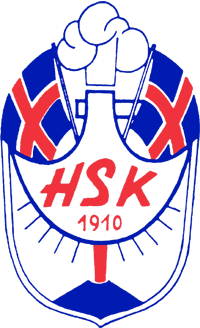 Frjálsíþróttaráð HSKEngjavegi 48, Selfossi - Sími 482 1189 - Fax 482 2909- Veffang: www.hsk.is